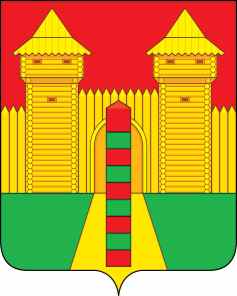 АДМИНИСТРАЦИЯ  МУНИЦИПАЛЬНОГО  ОБРАЗОВАНИЯ «ШУМЯЧСКИЙ   РАЙОН» СМОЛЕНСКОЙ  ОБЛАСТИПОСТАНОВЛЕНИЕот 06.06.2023г. № 252          п. ШумячиВ соответствии с Земельным кодексом Российской Федерации, Федеральным законом от 25.10.2001 г. № 137-ФЗ «О введении в действие Земельного кодекса Российской Федерации», приказом Федеральной службы государственной регистрации, кадастра и картографии от 19 апреля 2022 г.                    № П/0148 «Об утверждении требований к подготовке схемы расположения земельного участка  или земельных участков на кадастровом плане территории и формату схемы расположения земельного участка или земельных участков на кадастровом плане территории при подготовке схемы расположения земельного участка или земельных участков на кадастровом плане территории в форме электронного документа, формы схемы расположения земельного участка или земельных участков на кадастровом плане территории, подготовка которой осуществляется в форме документа на бумажном носителе», на основании заявления Хлиманова Николая Федоровича от 31.05.2023г. (регистрационный        № 684 от 31.05.2023г.)	Администрация муниципального образования «Шумячский район» Смоленской области	П О С Т А Н О В Л Я Е Т:1. Утвердить прилагаемую схему расположения земельного участка на кадастровом плане территории из категории земель- земли населенных пунктов, площадью 803 кв. м., расположенного по адресу: Российская Федерация, Смоленская область, Шумячский район, Первомайское сельское поселение,                   с. Первомайский, ул. Школьная.2. Земельный участок, указанный в пункте 1 настоящего постановления, расположен в территориальной зоне Ж1, в пределах кадастрового квартала 67:24:0180101 и образован путем перераспределения земель, находящихся в государственной собственности и земельного участка с кадастровым номером 67:24:0180101:681, находящегося в собственности Хлиманова Николая Федоровича.3. Определить вид разрешенного использования земельного участка, указанного в пункте 1 настоящего постановления, – «для ведения личного подсобного хозяйства (приусадебный земельный участок)».4. Определить, что Хлиманов Н.Ф. имеет право на обращение без доверенности с заявлением об осуществлении государственного кадастрового учета, указанного в пункте 1 настоящего постановления земельного участка.5. Срок действия настоящего постановления составляет два года.Об утверждении схемы расположения земельного участка на кадастровом плане территорииГлава муниципального образования «Шумячский район» Смоленской областиА.Н. Васильев